Månedsbrev for Biene 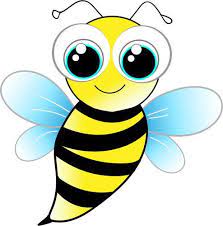 I august har vi:Tatt imot 5 nye barn på avdelingenEtablert nye grupper, ny dagsrytme og ukerytmeHøstet potetene vi plantet i vårVært på korte turer i nabolagetUglene har startet opp svømmekursetI september skal vi:Jobbe med temaet brannvernDelta i brannvernukenGjennomføre brannøvelserOppstart av UgleklubbBegynner med litt lengre turerRammeplanen:Nærmiljø og samfunn:Barnehagen skal bidra til kunnskap om og erfaring med lokale tradisjoner, samfunnsinstitusjoner og yrker slik at barna kan oppleve tilhørighet til nærmiljøetGjennom arbeid med nærmiljø og samfunn skal barnehagen bidra til at barna:utforsker ulike landskap, blir kjent med institusjoner og steder i nærmiljøet og lærer å orientere seg og ferdes trygtBursdager i mai:Maia 3 år 15.9Hannah 5 år 17.9Viktige datoer:*  Foreldremøte 13. september klokken 17.00 – 18.30*  Brannvernuke uke 38 (18.9 – 22.9)